    по продаже сельскохозяйственной    продукцииВ целях формирования потребительского рынка сельскохозяйственных товаров на территории Тюльганского района,  п о с т а н о в л я ю:1. Управлению сельского хозяйства администрации района и комитету по финансово-экономическим вопросам администрации района:1.1. Организовать подготовку и проведение ежемесячно каждую третью субботу ярмарок на прилегающей территории  администрации района. 1.2. Оказывать содействие всем сельскохозяйственным товаропроизводителям независимо от их форм собственности в участии в ярмарках.2. Рекомендовать руководителям сельскохозяйственных предприятий Тюльганского района принять участие в ярмарках.3. Рекомендовать главе Тюльганского поссовета оказывать содействие в организации и проведении ярмарок.4. Ответственность за подготовку и проведение ежемесячных ярмарок возложить на заместителя главы района-начальника  управления сельского хозяйства и заместителя главы района по оперативному управлению.5. Признать утратившими силу постановление главы администрации района №1115-п от 08 декабря 2008 года «О проведении ярмарок по продаже сельскохозяйственной продукции».6. Постановление вступает в силу со дня его подписания . Глава района   						                                 И.В. Буцких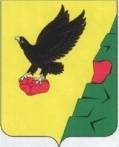                  Муниципальное образованиеТюльганский районОренбургской областиАДМИНИСТРАЦИЯТЮЛЬГАНСКОГОРАЙОНАП О С Т А Н О В Л Е Н И Е                 Муниципальное образованиеТюльганский районОренбургской областиАДМИНИСТРАЦИЯТЮЛЬГАНСКОГОРАЙОНАП О С Т А Н О В Л Е Н И Е                 Муниципальное образованиеТюльганский районОренбургской областиАДМИНИСТРАЦИЯТЮЛЬГАНСКОГОРАЙОНАП О С Т А Н О В Л Е Н И Е                 Муниципальное образованиеТюльганский районОренбургской областиАДМИНИСТРАЦИЯТЮЛЬГАНСКОГОРАЙОНАП О С Т А Н О В Л Е Н И Е                 Муниципальное образованиеТюльганский районОренбургской областиАДМИНИСТРАЦИЯТЮЛЬГАНСКОГОРАЙОНАП О С Т А Н О В Л Е Н И Е                 Муниципальное образованиеТюльганский районОренбургской областиАДМИНИСТРАЦИЯТЮЛЬГАНСКОГОРАЙОНАП О С Т А Н О В Л Е Н И Е             19.08.2016   №   595-п              19.08.2016   №   595-п              19.08.2016   №   595-п              19.08.2016   №   595-п              19.08.2016   №   595-п              19.08.2016   №   595-п О проведении ярмарокРазослано: райпрокурору, орготделу, Тюльганский поссовет, заместителю главы района-начальнику  управления сельского хозяйства,  заместителю главы района по оперативному управлению.